SPRAWOZDANIE KOŃCOWECZĘŚĆ 1: DANE OGÓLNE CZĘŚĆ 2: SPRAWOZDANIE MERYTORYCZNE Opis wykonania badaniaStopień realizacji zakładanego celu badaniaCzy zakładany cel badania został osiągnięty w wymiarze określonym we wniosku?   Tak  Nie, dlaczego? ………………………………………………………………………….………….CZĘŚĆ 3. SPRAWOZDANIE FINANSOWEUwaga! w sprawozdaniu końcowym informacje należy podać narastająco.Informacje ogólneUwagi mogące mieć znaczenie przy ocenie realizacji budżetu badaniaOświadczam, że:od daty zawarcia umowy nie zmienił się status prawny Beneficjenta,wszystkie podane w niniejszym sprawozdaniu informacje są zgodne z aktualnym stanem prawnym i faktycznym,wszystkie kwoty wymienione w zestawieniu kosztów realizacji projektu (załącznik do sprawozdania) zostały faktycznie poniesione; wszelkie płatności publiczno-prawne wynikające z odrębnych przepisów, związane z przedstawionymi w rozliczeniu dowodami księgowymi zostały opłacone,przedstawione w zestawieniu kosztów dowody księgowe zostały sprawdzone pod względem merytorycznym i formalno-rachunkowym,dowody księgowe dokumentujące zdarzenia dotyczące realizacji badania zostały opatrzone następującymi klauzulami:„płatne ze środków PFRON w wysokości... – dot. umowy nr ..., badania pn. ....” – w przypadku kosztów finansowanych w całości lub w części ze środków PFRON,„płatne ze środków stanowiących wkład własny Beneficjenta”, „sprawdzono pod względem merytorycznym i formalno-rachunkowym”.koszty przedstawione w załączniku do niniejszego sprawozdania nie zostały dofinansowane ze środków PFRON na podstawie innego tytułu ustawy z dnia 27 sierpnia 1997 r. o rehabilitacji zawodowej i społecznej oraz zatrudnianiu osób niepełnosprawnych, w tym również w ramach programów zatwierdzonych przez Radę Nadzorczą PFRON. POUCZENIEBeneficjent zobowiązany jest do złożenia sprawozdania w formie elektronicznej. Do sprawozdania należy załączyć:raport z badania w formie elektronicznej,kserokopie przelewów na rachunek bankowy PFRON, dotyczące zwrotu niewykorzystanych przez Beneficjenta środków przekazanych przez PFRON w ramach realizacji umowy,historię rachunku bankowego Beneficjenta, wydzielonego dla środków PFRON w ramach realizacji umowy,informację o przesunięciach kwot pomiędzy poszczególnymi pozycjami budżetu badania, dokonanych zgodnie z postanowieniami paragrafu 9 ust. 1 umowy o dofinansowanie (należy podać, które pozycje budżetu badania zostały zmienione wraz z wysokością kwoty, która została zaoszczędzona i przesunięta),materiały potwierdzające spełnienie obowiązku zawartego w paragrafie 8 umowy dokumentujące zamieszczanie widocznej informacji o dofinansowaniu realizacji badania ze środków PFRON, zawierającej wyeksponowane logo PFRON. Zaleca się, aby publikacje dotyczące zrealizowanego badania były przygotowywane zgodnie z zasadami WCAG 2.0,zestawienie kosztów z realizacji badania będące załącznikiem nr 7 do Szczegółowych zasad konkursu „Reprezentacje niepełnosprawności w kulturze i edukacji”,materiały potwierdzające organizację działań mających na celu popularyzację wyników badania (np. sprawozdanie z konferencji/seminarium poświęconego badaniu, informacje prasowe, informacje zamieszczone w social media). Do sprawozdania nie załącza się poszczególnych dowodów księgowych, które należy przechowywać zgodnie z obowiązującymi przepisami i udostępniać podczas przeprowadzanych czynności kontrolnych.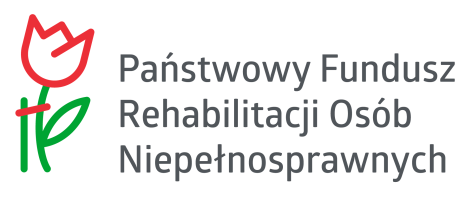 Załącznik nr 7 
do Szczegółowych zasad finansowania badań w konkursie „Reprezentacje niepełnosprawności w kulturze i edukacji”INFORMACJE O WNIOSKODAWCY - LIDER BADANIAINFORMACJE O WNIOSKODAWCY - LIDER BADANIAPełna nazwa Wnioskodawcy - LideraUlicaNr posesjiMiejscowośćKod pocztowyPocztaGminaPowiatWojewództwoINFORMACJE O WNIOSKODAWCY - PARTNER BADANIA
należy wypełnić w przypadku składania wniosku wspólnegoINFORMACJE O WNIOSKODAWCY - PARTNER BADANIA
należy wypełnić w przypadku składania wniosku wspólnegoPełna nazwa Wnioskodawcy - PartneraUlicaNr posesjiMiejscowośćKod pocztowyPocztaGminaPowiatWojewództwoINFORMACJE O BADANIUINFORMACJE O BADANIUTytuł badania (do 100 znaków)Okres realizacji badaniaod …...-…...-…….. do …...-…….-…….  Kwota dofinansowania ze środków PFRON [zł] (należy podać kwotę z umowy)Opis musi zawierać szczegółową informację o wszystkich zrealizowanych działaniach.W opisie konieczne jest:uwzględnienie wszystkich planowanych działań oraz określenie zakresu, w jakim zostały one zrealizowanewyjaśnienie ewentualnych odstępstw w ich realizacji, zarówno w odniesieniu do ich zakresu, jak i harmonogramu realizacjiCałkowite koszty projektu:                           zł (słownie złotych:                   )Całkowite koszty projektu:                           zł (słownie złotych:                   )Całkowite koszty kwalifikowalne projektu:                   zł (słownie złotych:                   )Całkowite koszty kwalifikowalne projektu:                   zł (słownie złotych:                   )Dofinansowanie ze środków PFRON:                        zł (słownie złotych:                   )Dofinansowanie ze środków PFRON:                        zł (słownie złotych:                   )Kwota środków PFRON poniesiona na realizację projektu                  zł (słownie złotych:           ), w tym:Kwota środków PFRON poniesiona na realizację projektu                  zł (słownie złotych:           ), w tym:Koszty bezpośrednie (zł), w tym:koszty osobowe personelu merytorycznego/technicznegokoszty podróży służbowych koszty materiałów koszty działań popularyzujących badaniekoszty publikacji raportuinneInformacja o wysokości wkładu własnego oraz źródłach jego finansowania:Kwota wydatkowana w obszarze kosztów całkowitych:          zł (słownie złotych:              )Kwota wydatkowana w obszarze kosztów kwalifikowalnych:           zł (słownie złotych:         )Informacja o wysokości wkładu własnego oraz źródłach jego finansowania:Kwota wydatkowana w obszarze kosztów całkowitych:          zł (słownie złotych:              )Kwota wydatkowana w obszarze kosztów kwalifikowalnych:           zł (słownie złotych:         )Kwota dofinansowania zwrócona na rachunek bankowy PFRON (środki niewykorzystane): 
                    zł (słownie złotych:                   )Kwota dofinansowania zwrócona na rachunek bankowy PFRON (środki niewykorzystane): 
                    zł (słownie złotych:                   )Jako personel administracyjny i/lub merytoryczny projektu zatrudnione zostały także osoby niepełnosprawne (przy właściwej odpowiedzi należy wstawić znak „X”)Tak   Nie   Liczba zatrudnionych osób niepełnosprawnych: …………………………..Jako personel administracyjny i/lub merytoryczny projektu zatrudnione zostały także osoby niepełnosprawne (przy właściwej odpowiedzi należy wstawić znak „X”)Tak   Nie   Liczba zatrudnionych osób niepełnosprawnych: …………………………..Podpis i pieczęć firmowa Beneficjenta